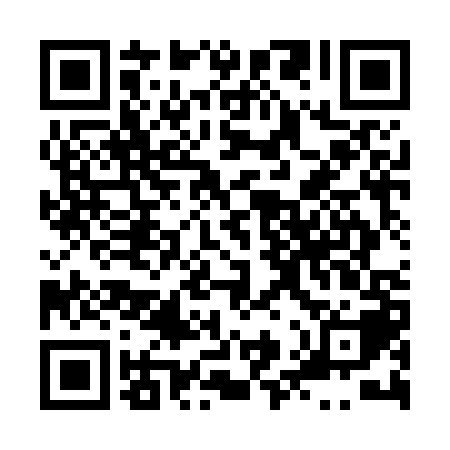 Ramadan times for Penahorada, SpainMon 11 Mar 2024 - Wed 10 Apr 2024High Latitude Method: Angle Based RulePrayer Calculation Method: Muslim World LeagueAsar Calculation Method: HanafiPrayer times provided by https://www.salahtimes.comDateDayFajrSuhurSunriseDhuhrAsrIftarMaghribIsha11Mon5:595:597:331:245:307:177:178:4512Tue5:575:577:311:245:317:187:188:4613Wed5:565:567:291:245:327:197:198:4714Thu5:545:547:281:245:337:207:208:4915Fri5:525:527:261:235:337:217:218:5016Sat5:505:507:241:235:347:237:238:5117Sun5:485:487:221:235:357:247:248:5218Mon5:465:467:211:225:367:257:258:5419Tue5:455:457:191:225:377:267:268:5520Wed5:435:437:171:225:387:277:278:5621Thu5:415:417:161:225:397:287:288:5822Fri5:395:397:141:215:407:307:308:5923Sat5:375:377:121:215:417:317:319:0024Sun5:355:357:101:215:417:327:329:0125Mon5:335:337:091:205:427:337:339:0326Tue5:315:317:071:205:437:347:349:0427Wed5:295:297:051:205:447:357:359:0528Thu5:275:277:031:205:457:367:369:0729Fri5:255:257:021:195:467:387:389:0830Sat5:235:237:001:195:467:397:399:1031Sun6:216:217:582:196:478:408:4010:111Mon6:196:197:562:186:488:418:4110:122Tue6:176:177:552:186:498:428:4210:143Wed6:156:157:532:186:498:438:4310:154Thu6:136:137:512:176:508:448:4410:165Fri6:116:117:492:176:518:458:4510:186Sat6:096:097:482:176:528:478:4710:197Sun6:076:077:462:176:538:488:4810:218Mon6:056:057:442:166:538:498:4910:229Tue6:036:037:432:166:548:508:5010:2410Wed6:016:017:412:166:558:518:5110:25